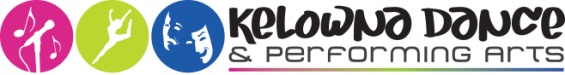 Mark Your Calendar 2016/2017SEPTEMBER		Classes Start September 12th, 2016OCTOBER		Thanksgiving October 10th - No ClassesNOVEMBER	Remembrance Day November 11th - No ClassesDECEMBER		Christmas Break December 18th - January 1st  – No ClassesJANUARY		Classes Resume January 2th, 2017FEBRUARY		Family Day February 13th – No ClassesMARCH		Spring Break March 19th – April 2nd – No ClassesAPRIL		Good Friday April 14th – No Classes			Easter Monday April 17th – No ClassesMAY			May Long Weekend May 22th – No ClassesJUNE			Recital – Date TBA